SPECIÁLNĚ  PEDAGOGICKÉ  CENTRUM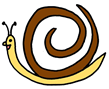 při Základní škole a Střední škole Březejc, Sviny 13 www.skoly-brezejc.czDOTAZNÍK PRO MATEŘSKOU ŠKOLU K VYŠETŘENÍ DÍTĚTE V SPCVážení pedagogové,obracíme se na Vás s žádostí o vyplnění tohoto dotazníku za účelem zjištění aktuální situace dítěte ve školním prostředí. Tato pedagogická diagnostika bude součástí zprávy a podkladem pro stanovení podpůrných opatření (doporučení pro vzdělávání). Po vyplnění dotazníku prosíme o zaslání zpět do datové schránky ZŠ a SŠ Březejce (ID datové schránky je p6a4k96) nebo poštou.Vypracoval:Datum:Děkujeme za spolupráci.Jméno a příjmení dítěte:Datum narození:Adresa školy:Počet dětí ve třídě:Třídní učitelka:Věkové složení třídy (předškoláci, smíšená třída):Do MŠ nastoupil/a dne:Pracuje ve třídě asistent pedagoga?:Jak proběhla adaptace do MŠ?Jak proběhla adaptace do MŠ?Jak komunikuje s paní učitelkou?Neverbálně:Verbálně:Akceptuje autoritu dospělých?Jak komunikuje s paní učitelkou?Neverbálně:Verbálně:Akceptuje autoritu dospělých?Jak komunikuje s ostatními dětmi, prosím specifikujte blíže:Neverbálně (např. gesty, ukazováním):Verbálně (srozumitelnost, slovní zásoba, paměť):Jak komunikuje s ostatními dětmi, prosím specifikujte blíže:Neverbálně (např. gesty, ukazováním):Verbálně (srozumitelnost, slovní zásoba, paměť):Vyhledává vztahy mezi vrstevníky? Hraje si s kamarády nebo sám?Vyhledává vztahy mezi vrstevníky? Hraje si s kamarády nebo sám?Zapojuje se do společných činností (aktivně, na vyzvání)? Jaké je pracovní tempo dítěte?Dokončí vždy činnost? Jaká je jeho pozornost? Dokáže se soustředit na hru?Zapojuje se do společných činností (aktivně, na vyzvání)? Jaké je pracovní tempo dítěte?Dokončí vždy činnost? Jaká je jeho pozornost? Dokáže se soustředit na hru?Chodí do školky pravidelně?Chodí do školky pravidelně?Úroveň sebeobsluhy dítěte, je nutná dopomoc, dohled?Úroveň sebeobsluhy dítěte, je nutná dopomoc, dohled?Oblíbené hry a aktivity dítěte:Silné stránky dítěte:Oblíbené hry a aktivity dítěte:Silné stránky dítěte:Slabé stránky dítěte:Slabé stránky dítěte:Byl dítěti vytvořen Plán pedagogické podpory? Pokud ano, prosím krátce zhodnoťte:ANO X  NE (vyznačte)Byl dítěti vytvořen Plán pedagogické podpory? Pokud ano, prosím krátce zhodnoťte:ANO X  NE (vyznačte)Jak hodnotíte spolupráci s rodiči? Jak hodnotíte spolupráci s rodiči? 